ЗАКОН РЕСПУБЛИКИ БЕЛАРУСЬ23 июня 2008 г. № 356-ЗОб охране трудаПринят Палатой представителей 14 мая 2008 года
Одобрен Советом Республики 4 июня 2008 годаИзменения и дополнения:Закон Республики Беларусь от 12 июля 2013 г. № 61-З (Национальный правовой Интернет-портал Республики Беларусь, 24.07.2013, 2/2059) - новая редакция ;Закон Республики Беларусь от 18 декабря 2019 г. № 274-З (Национальный правовой Интернет-портал Республики Беларусь, 27.12.2019, 2/2712)Настоящий Закон направлен на регулирование общественных отношений в области охраны труда и реализацию установленного Конституцией Республики Беларусь права граждан на здоровые и безопасные условия труда.ГЛАВА 1
ОБЩИЕ ПОЛОЖЕНИЯСтатья 1. Основные термины, применяемые в настоящем Законе, и их определенияДля целей настоящего Закона применяются следующие основные термины и их определения:аккредитация юридических лиц (индивидуальных предпринимателей) на оказание услуг в области охраны труда – деятельность республиканского органа государственного управления, проводящего государственную политику в области труда, по установлению соответствия содержания и качества предоставляемых услуг в области охраны труда юридическими лицами (индивидуальными предпринимателями) требованиям законодательства об охране труда;аттестация рабочих мест по условиям труда – система учета, анализа и комплексной оценки на конкретном рабочем месте всех факторов производственной среды, тяжести и напряженности трудового процесса, воздействующих на работоспособность и здоровье работающего в процессе трудовой деятельности;безопасные условия труда – условия труда, при которых исключено воздействие на работающих вредных и (или) опасных производственных факторов либо уровни их воздействия на работающих не превышают установленных нормативов;вредный производственный фактор – производственный фактор, воздействие которого на работающего в производственном процессе в определенных условиях может привести к заболеванию, снижению работоспособности либо к смерти;инструктаж по охране труда – процесс ознакомления с требованиями по охране труда, безопасными методами и приемами работы, выполнение которой входит в функциональные (должностные) обязанности работающего, или другой работы, порученной работодателем;наряд-допуск на выполнение работ с повышенной опасностью (далее – наряд-допуск) – задание на подготовку и выполнение работ с повышенной опасностью установленной формы, оформленное на бумажном носителе и определяющее наименование работ, место, сроки и время их выполнения, мероприятия по подготовке к выполнению работ, безопасному выполнению работ, состав исполнителей работ, лицо (лиц), ответственное (ответственных) за подготовку работ, лицо (лиц), ответственное (ответственных) за безопасное выполнение работ, иные требования, обеспечивающие безопасное выполнение работ;обучение по вопросам охраны труда – процесс организации образовательной деятельности, направленный на освоение работающими содержания образовательных программ по вопросам обеспечения безопасности жизни и здоровья в процессе их трудовой деятельности;опасность – источник или ситуация с возможностью нанесения вреда жизни или здоровью работающего;опасный производственный фактор – производственный фактор, воздействие которого на работающего в производственном процессе в определенных условиях способно привести к травме или другому внезапному резкому ухудшению здоровья либо к смерти;охрана труда – система обеспечения безопасности жизни и здоровья работающих в процессе трудовой деятельности, включающая правовые, социально-экономические, организационные, технические, психофизиологические, санитарно-противоэпидемические, лечебно-профилактические, реабилитационные и иные мероприятия и средства;правила по охране труда – технический нормативный правовой акт, содержащий требования по охране труда, направленные на обеспечение здоровых и безопасных условий труда работающих, обязательные для исполнения всеми работодателями при выполнении ими любых видов работ, осуществлении деятельности, в том числе при строительстве (проектировании, реконструкции) и эксплуатации объектов, конструировании машин, механизмов и другого оборудования, разработке технологических процессов, организации производства и труда;проверка знаний по вопросам охраны труда – проверка знаний работающих по вопросам обеспечения безопасности жизни и здоровья в процессе трудовой деятельности, освоения безопасных методов и приемов работы, выполнение которой входит в их функциональные (должностные) обязанности, или другой работы, порученной работодателем;работающие – физические лица, работающие по трудовым договорам (далее – работники), физические лица, работающие по гражданско-правовым договорам, предметом которых являются выполнение работ (оказание услуг) и создание объектов интеллектуальной собственности (далее – гражданско-правовой договор), а также на основе членства (участия) в организациях любых организационно-правовых форм; физические лица, являющиеся главами и членами крестьянских (фермерских) хозяйств, обучающимися в учреждениях образования и привлекаемыми к работам в организациях в период прохождения практики, производственного обучения, стажировки, клиническими ординаторами; военнослужащие Вооруженных Сил Республики Беларусь, других войск и воинских формирований, привлекаемые в соответствии с законодательными актами к выполнению работ (оказанию услуг) и исполнению иных обязанностей, не обусловленных военной службой; физические лица, привлекаемые в соответствии с законодательными актами к выполнению оплачиваемых работ, для ликвидации чрезвычайных ситуаций природного и техногенного характера;работодатели – юридические лица, их обособленные подразделения, имеющие учетный номер плательщика, и индивидуальные предприниматели, предоставляющие работу гражданам по трудовым договорам, гражданско-правовым договорам, физические лица, предоставляющие работу гражданам по трудовым договорам, юридические лица, предоставляющие работу на основе членства (участия) в организациях любых организационно-правовых форм, а также юридические лица, привлекающие граждан к выполнению работ (оказанию услуг) в порядке и на условиях, установленных законодательством;работы с повышенной опасностью – работы, при выполнении которых на работающего могут воздействовать вредные и (или) опасные производственные факторы, для управления которыми требуется осуществить специальные организационные и технические мероприятия, обеспечивающие безопасность работающих при выполнении этих работ;система управления охраной труда – совокупность мероприятий по охране труда, методов и средств управления, направленных на организацию деятельности по обеспечению безопасности, сохранению жизни, здоровья и работоспособности работающих в процессе трудовой деятельности;средство индивидуальной защиты – средство защиты, надеваемое на тело работающего или его части либо используемое им, предназначенное для предотвращения или уменьшения воздействия на работающего вредных и (или) опасных производственных факторов, а также для защиты от загрязнения и (или) при работе в неблагоприятных температурных условиях;средство коллективной защиты – средство защиты, конструктивно и (или) функционально связанное с производственными процессами и оборудованием, капитальным строением (зданием, сооружением), изолированным помещением или производственной площадкой, предназначенное для защиты работающих от воздействия вредных и (или) опасных производственных факторов;стажировка по вопросам охраны труда – практическое освоение безопасных методов и приемов работы, выполнение которой входит в функциональные (должностные) обязанности работающего, под руководством лица, уполномоченного работодателем;типовая инструкция по охране труда – технический нормативный правовой акт, определяющий требования по охране труда для профессий рабочих и (или) отдельных видов работ (услуг), на основе которого работодатели разрабатывают с учетом местных условий и специфики своей деятельности инструкции по охране труда;условия труда – совокупность факторов производственной среды, тяжести и напряженности трудового процесса, воздействующих на работоспособность и здоровье работающего в процессе трудовой деятельности.Определения иных терминов содержатся в отдельных статьях настоящего Закона.Статья 2. Правовое регулирование отношений в области охраны трудаОтношения в области охраны труда регулируются законодательством об охране труда, а также международными договорами Республики Беларусь и международно-правовыми актами, составляющими право Евразийского экономического союза, включая технические регламенты Таможенного союза и Евразийского экономического союза, содержащие требования по охране труда.Законодательство об охране труда основывается на Конституции Республики Беларусь и состоит из настоящего Закона, Трудового кодекса Республики Беларусь, Гражданского кодекса Республики Беларусь, иных нормативных правовых актов, регулирующих отношения в области охраны труда, в том числе технических нормативных правовых актов, являющихся в соответствии с законодательными актами и постановлениями Правительства Республики Беларусь обязательными для соблюдения.Если международным договором Республики Беларусь установлены иные правила, чем те, которые содержатся в настоящем Законе, то применяются правила международного договора.Статья 3. Сфера действия настоящего ЗаконаНастоящий Закон применяется в отношении всех работодателей и работающих граждан Республики Беларусь, иностранных граждан и лиц без гражданства.Статья 4. Требования по охране трудаТребования по охране труда – нормативные правовые предписания, направленные на сохранение жизни, здоровья и работоспособности работающих в процессе трудовой деятельности, содержащиеся в нормативных правовых актах, в том числе технических нормативных правовых актах, являющихся в соответствии с законодательными актами и постановлениями Правительства Республики Беларусь обязательными для соблюдения, технических регламентах Таможенного союза и Евразийского экономического союза, локальных правовых актах.Требования по охране труда обязательны для исполнения работодателями и работающими.При отсутствии в нормативных правовых актах, в том числе технических нормативных правовых актах, технических регламентах Таможенного союза и Евразийского экономического союза, требований по охране труда работодатели принимают необходимые меры, обеспечивающие сохранение жизни, здоровья и работоспособности работающих в процессе трудовой деятельности.ГЛАВА 2
ГОСУДАРСТВЕННОЕ УПРАВЛЕНИЕ В ОБЛАСТИ ОХРАНЫ ТРУДАСтатья 5. Основные направления государственной политики в области охраны трудаОсновными направлениями государственной политики в области охраны труда являются:приоритет сохранения жизни и здоровья работающих;ответственность работодателя за создание здоровых и безопасных условий труда;комплексное решение задач по улучшению условий и охраны труда путем реализации комплекса мер, направленных на улучшение условий и охраны труда, с учетом других направлений экономической и социальной политики, достижений в области науки и техники;внедрение систем управления охраной труда;социальная защита работающих, возмещение вреда лицам, потерпевшим при несчастных случаях на производстве и (или) получившим профессиональные заболевания;установление единых требований по охране труда для всех работодателей;использование экономических методов управления охраной труда, участие государства в финансировании мероприятий по улучшению условий и охраны труда;информирование граждан, обучение работающих по вопросам охраны труда;взаимодействие республиканских органов государственного управления и иных государственных организаций, подчиненных Правительству Республики Беларусь, контролирующих (надзорных) органов, профессиональных союзов (далее – профсоюзы), работодателей по вопросам охраны труда;сотрудничество между работодателями и работающими;использование международного опыта организации работы по улучшению условий и повышению безопасности труда.Статья 6. Государственное управление в области охраны трудаГосударственное управление в области охраны труда осуществляют Президент Республики Беларусь, Правительство Республики Беларусь, республиканские органы государственного управления и иные государственные организации, подчиненные Правительству Республики Беларусь, местные исполнительные и распорядительные органы в пределах своей компетенции.Статья 7. Полномочия Президента Республики Беларусь в области охраны трудаПрезидент Республики Беларусь определяет единую государственную политику в области охраны труда и осуществляет иные полномочия в этой области в соответствии с Конституцией Республики Беларусь, настоящим Законом и иными законодательными актами.Статья 8. Полномочия Правительства Республики Беларусь в области охраны трудаПравительство Республики Беларусь обеспечивает проведение единой государственной политики в области охраны труда, в пределах своей компетенции определяет полномочия республиканских органов государственного управления и иных государственных организаций, подчиненных Правительству Республики Беларусь, в области охраны труда, осуществляет иные полномочия в этой области в соответствии с Конституцией Республики Беларусь, настоящим Законом, иными законами и актами Президента Республики Беларусь.Статья 9. Полномочия республиканских органов государственного управления и иных государственных организаций, подчиненных Правительству Республики Беларусь, в области охраны трудаРеспубликанские органы государственного управления и иные государственные организации, подчиненные Правительству Республики Беларусь, осуществляют управление деятельностью подчиненных (входящих в состав (систему)) организаций (далее – подчиненные организации) по вопросам охраны труда посредством реализации полномочий собственника с анализом эффективности работы подчиненных организаций в области охраны труда и выработкой предложений по ее повышению, включая:разработку и принятие в пределах своей компетенции типовых инструкций по охране труда, других технических нормативных правовых актов, содержащих требования по охране труда, по согласованию с Министерством труда и социальной защиты, другими республиканскими органами государственного управления, осуществляющими регулирование и управление в соответствующих сферах деятельности;анализ в подчиненных организациях результатов аттестации рабочих мест по условиям труда, причин производственного травматизма и профессиональной заболеваемости, разработку и реализацию мер по их профилактике;разработку и обеспечение функционирования систем управления охраной труда, предусматривающих в том числе взаимодействие в области охраны труда с подчиненными организациями;организацию обучения и проверки знаний по вопросам охраны труда руководителей и специалистов подчиненных организаций;организацию проведения научно-исследовательских работ по вопросам условий и охраны труда в пределах своей компетенции;информационное обеспечение подчиненных организаций по вопросам охраны труда;пропаганду и распространение передового опыта в области охраны труда в подчиненных организациях, в том числе проведение смотров-конкурсов на лучшую организацию работы по охране труда;международное сотрудничество по вопросам охраны труда в пределах своей компетенции;иные полномочия в области охраны труда, предусмотренные законодательством.Министерство труда и социальной защиты помимо указанных в части первой настоящей статьи полномочий:организует взаимодействие по вопросам охраны труда республиканских органов государственного управления и иных государственных организаций, подчиненных Правительству Республики Беларусь, местных исполнительных и распорядительных органов, профсоюзов;разрабатывает с участием заинтересованных республиканских органов государственного управления и иных государственных организаций, подчиненных Правительству Республики Беларусь, местных исполнительных и распорядительных органов предложения об основных направлениях и приоритетах государственной политики в области охраны труда, нормативные правовые акты, в том числе технические нормативные правовые акты, по условиям и охране труда;осуществляет подготовку комплекса мер, направленных на улучшение условий и охраны труда;утверждает самостоятельно или совместно с республиканскими органами государственного управления правила по охране труда, типовые инструкции по охране труда, другие нормативные правовые акты, в том числе технические нормативные правовые акты, по условиям и охране труда;устанавливает:порядок обучения, стажировки, инструктажа и проверки знаний работающих по вопросам охраны труда, форму журнала регистрации инструктажа по охране труда, форму личной карточки по охране труда, форму журнала регистрации вводного инструктажа по охране труда, форму удостоверения по охране труда, форму протокола проверки знаний по вопросам охраны труда, типовой перечень работ с повышенной опасностью, типовой перечень должностей руководителей и специалистов, отдельных категорий работающих, которые должны проходить проверку знаний по вопросам охраны труда, типовой перечень вопросов программы вводного инструктажа по охране труда;порядок разработки и принятия работодателями локальных правовых актов, содержащих требования по охране труда, в виде инструкций по охране труда для профессий рабочих и (или) отдельных видов работ (услуг), осуществления контроля за соблюдением работниками требований по охране труда в организации и структурных подразделениях;порядок обеспечения средствами индивидуальной защиты работающих, занятых на работах с вредными и (или) опасными условиями труда, а также на работах, связанных с загрязнением и (или) выполняемых в неблагоприятных температурных условиях, примерную форму акта опытной эксплуатации средств индивидуальной защиты, форму личной карточки учета средств индивидуальной защиты;разрабатывает и утверждает самостоятельно или совместно с заинтересованными республиканскими органами государственного управления и иными государственными организациями, подчиненными Правительству Республики Беларусь, типовые нормы бесплатной выдачи работникам средств индивидуальной защиты, перечень средств индивидуальной защиты, непосредственно обеспечивающих безопасность труда, нормативные правовые акты по вопросам планирования и разработки мероприятий по охране труда;организует проведение государственных экспертиз условий труда на рабочих местах и оценки качества проведения аттестации рабочих мест по условиям труда;изучает состояние условий и охраны труда, осуществляет анализ нарушений законодательства об охране труда, причин производственного травматизма и вносит в установленном законодательством порядке в республиканские органы государственного управления и иные государственные организации, подчиненные Правительству Республики Беларусь, местные исполнительные и распорядительные органы предложения по их предупреждению;организует создание и актуализацию банка данных результатов аттестации рабочих мест по условиям труда;осуществляет аккредитацию юридических лиц (индивидуальных предпринимателей) на оказание услуг в области охраны труда;ведет в соответствии с законодательством государственную статистику по вопросам условий и охраны труда и осуществляет контроль за соблюдением порядка представления данных нецентрализованной государственной статистической отчетности;осуществляет международные связи и сотрудничество в области охраны труда, подготавливает проекты международных договоров по вопросам охраны труда;осуществляет организационно-техническое обеспечение деятельности республиканской комиссии для проверки знаний руководителей и членов комиссий республиканских органов государственного управления и иных государственных организаций, подчиненных Правительству Республики Беларусь, областных и Минского городского исполнительных комитетов по вопросам охраны труда (далее – республиканская комиссия).Статья 10. Полномочия местных исполнительных и распорядительных органов в области охраны трудаМестные исполнительные и распорядительные органы осуществляют:государственное управление охраной труда на территориальном уровне;управление деятельностью подчиненных организаций по вопросам охраны труда посредством реализации полномочий собственника с анализом эффективности работы подчиненных организаций в области охраны труда и выработкой предложений по ее повышению;надзор за соблюдением законодательства о труде по вопросам предоставления компенсаций работникам за работу с вредными и (или) опасными условиями труда в организациях, расположенных на подведомственной им территории;разработку и обеспечение функционирования территориальных систем управления охраной труда, предусматривающих в том числе взаимодействие в области охраны труда между структурными подразделениями местных исполнительных и распорядительных органов и организациями, расположенными на подведомственной им территории;содействие в обучении и организацию проверки знаний по вопросам охраны труда руководителей и специалистов организаций, расположенных на подведомственной им территории, которые не являются подчиненными организациями республиканских органов государственного управления и иных государственных организаций, подчиненных Правительству Республики Беларусь, и других организаций;анализ причин производственного травматизма в организациях, расположенных на подведомственной им территории, разработку и реализацию мер по его профилактике;информационное обеспечение организаций, расположенных на подведомственной им территории, по вопросам охраны труда;пропаганду и распространение передового опыта в области охраны труда в организациях, расположенных на подведомственной им территории;оказание практической и методической помощи организациям, расположенным на подведомственной им территории, в обеспечении соблюдения законодательства об охране труда, профилактике производственного травматизма, оперативном выявлении и устранении нарушений требований безопасности;участие в разработке проектов нормативных правовых актов, в том числе технических нормативных правовых актов, содержащих требования по охране труда, в международном сотрудничестве по вопросам охраны труда;иные полномочия в области охраны труда, предусмотренные законодательством.Статья 101. Государственная экспертиза условий трудаГосударственная экспертиза условий труда проводится в целях установления правильности отнесения условий труда к категории «вредные и (или) опасные условия труда» по результатам аттестации рабочих мест по условиям труда.Государственная экспертиза условий труда проводится должностными лицами управления охраны и государственной экспертизы условий труда Министерства труда и социальной защиты, управлений (отделов) государственной экспертизы условий труда комитетов по труду, занятости и социальной защите областных и Минского городского исполнительных комитетов (далее – органы государственной экспертизы условий труда), которые подготавливают заключения по результатам проведенных экспертиз.Органы государственной экспертизы условий труда:проводят государственные экспертизы условий труда на рабочих местах и оценку качества проведения аттестации рабочих мест по условиям труда;выносят предписание о внесении изменений в результаты аттестации рабочих мест по условиям труда или их отмене при выявлении нарушений в организации и проведении аттестации рабочих мест по условиям труда;совместно с органами и учреждениями, осуществляющими государственный санитарный надзор, подготавливают заключения для принятия работодателями решений о применении труда женщин на работах, включенных в список тяжелых работ и работ с вредными и (или) опасными условиями труда, на которых запрещается привлечение к труду женщин, в порядке, определяемом Правительством Республики Беларусь, если по результатам аттестации рабочих мест по условиям труда не подтверждены вредные и (или) опасные условия труда;осуществляют иные полномочия в соответствии с законодательством.Заключения и предписания должностных лиц органов государственной экспертизы условий труда могут быть обжалованы в порядке подчиненности. Заключение Главного государственного эксперта Республики Беларусь по условиям труда может быть обжаловано в суд.Положение об органах государственной экспертизы условий труда и порядок ее проведения утверждаются Правительством Республики Беларусь.ГЛАВА 3
ПРАВО РАБОТАЮЩИХ НА ОХРАНУ ТРУДАСтатья 11. Право работающего на охрану трудаРаботающий имеет право на:получение от работодателя достоверной информации о состоянии условий и охраны труда на рабочем месте, а также о средствах защиты от воздействия вредных и (или) опасных производственных факторов;обучение безопасным методам и приемам работы, проведение инструктажа по вопросам охраны труда;личное участие или участие через своего представителя, уполномоченного в соответствии с законодательством, в рассмотрении вопросов, связанных с обеспечением безопасных условий труда, проведении контролирующими (надзорными) органами в установленном порядке проверок соблюдения законодательства об охране труда на его рабочем месте, расследовании произошедшего с ним несчастного случая на производстве и (или) его профессионального заболевания.Работник помимо прав, указанных в части первой настоящей статьи, имеет право на:рабочее место, соответствующее требованиям по охране труда;обеспечение необходимыми средствами индивидуальной защиты, средствами коллективной защиты, санитарно-бытовыми помещениями, оснащенными необходимыми устройствами и средствами;отказ от выполнения порученной работы в случае возникновения непосредственной опасности для жизни и здоровья его и окружающих до устранения этой опасности, а также при непредоставлении ему средств индивидуальной защиты, непосредственно обеспечивающих безопасность труда. При отказе от выполнения порученной работы по указанным основаниям работник обязан незамедлительно письменно сообщить работодателю, предоставляющему работу гражданам по трудовым договорам (далее – наниматель), либо уполномоченному должностному лицу нанимателя о мотивах такого отказа, подчиняться правилам внутреннего трудового распорядка, за исключением выполнения вышеуказанной работы.Работающий по гражданско-правовому договору в местах, предоставленных работодателем, вправе отказаться от исполнения гражданско-правового договора полностью или частично в случае, если работодателем не созданы или ненадлежащим образом созданы безопасные условия для выполнения работы (оказания услуги), предусмотренной гражданско-правовым договором, а также в случае возникновения непосредственной опасности для жизни и здоровья его и окружающих до устранения этой опасности. При отказе от выполнения работы (оказания услуги) по указанным основаниям работающий по гражданско-правовому договору обязан незамедлительно письменно сообщить работодателю о мотивах такого отказа.Статья 12. Ограничения на выполнение отдельных видов работНе допускается привлечение работающих к работам, которые им противопоказаны по состоянию здоровья.Ограничения на выполнение отдельных видов работ для некоторых категорий работников устанавливаются Трудовым кодексом Республики Беларусь, настоящим Законом, иными актами законодательства.Статья 13. Компенсации по условиям трудаРаботникам предоставляются в соответствии с законодательством компенсации по условиям труда.Размеры (объемы) и порядок предоставления компенсаций по условиям труда устанавливаются Правительством Республики Беларусь.Работающим по гражданско-правовым договорам компенсации по условиям труда могут устанавливаться этими договорами.Статья 14. Гарантии права работающих на охрану трудаДля реализации права работающих на охрану труда государство осуществляет государственное управление в области охраны труда, надзор за соблюдением законодательства об охране труда и устанавливает ответственность за нарушение законодательства об охране труда.Гарантии права работников на охрану труда определяются Трудовым кодексом Республики Беларусь, настоящим Законом, иными актами законодательства.Гарантии права работающих по гражданско-правовым договорам на охрану труда определяются в этих договорах в соответствии с законодательством.Гарантии права на охрану труда иных категорий работающих определяются в соответствии с законодательством.ГЛАВА 4
ОСОБЕННОСТИ ОХРАНЫ ТРУДА ОТДЕЛЬНЫХ КАТЕГОРИЙ РАБОТАЮЩИХСтатья 15. Охрана труда женщинЗапрещается привлечение женщин к выполнению тяжелых работ и работ с вредными и (или) опасными условиями труда, а также подземных работ, кроме некоторых подземных работ (нефизических работ или работ по санитарному и бытовому обслуживанию).Запрещается привлечение женщин к выполнению работ, связанных с подъемом и перемещением тяжестей вручную, превышающих установленные для них предельные нормы, если иное не установлено законодательными актами.Список тяжелых работ и работ с вредными и (или) опасными условиями труда, на которых запрещается привлечение к труду женщин, утверждается Министерством труда и социальной защиты.Предельные нормы подъема и перемещения тяжестей женщинами вручную устанавливаются Министерством здравоохранения.Статья 16. Охрана труда несовершеннолетнихЛица моложе восемнадцати лет привлекаются к выполнению работ лишь после предварительного медицинского осмотра и в дальнейшем, до достижения восемнадцати лет, подлежат обязательному медицинскому осмотру в соответствии с законодательством.Лица в возрасте от четырнадцати до шестнадцати лет могут привлекаться к выполнению легких видов работ в соответствии с законодательством.Не допускается привлечение лиц моложе восемнадцати лет к выполнению тяжелых работ и работ с вредными и (или) опасными условиями труда, к подземным и горным работам, кроме случаев привлечения к выполнению указанных работ обучающихся в учреждениях образования в возрасте от шестнадцати до восемнадцати лет при прохождении ими практики, производственного обучения. При прохождении практики, производственного обучения обучающиеся в учреждениях образования в возрасте от шестнадцати до восемнадцати лет могут выполнять указанные работы не более четырех часов в день.Перечень легких видов работ, которые могут выполнять лица в возрасте от четырнадцати до шестнадцати лет, а также список работ, на которых запрещается привлечение к труду лиц моложе восемнадцати лет, утверждаются Министерством труда и социальной защиты.Запрещаются подъем и перемещение несовершеннолетними тяжестей вручную, превышающих установленные для них предельные нормы, если иное не установлено законодательными актами. Предельные нормы подъема и перемещения несовершеннолетними тяжестей вручную устанавливаются Министерством здравоохранения.Запрещается привлекать работников моложе восемнадцати лет к ночным и сверхурочным работам, работам в государственные праздники и праздничные дни, установленные и объявленные Президентом Республики Беларусь нерабочими, работам в выходные дни, если иное не установлено законодательными актами.Статья 161. Охрана труда работников-надомниковОбязанности и права нанимателей и работников-надомников в области охраны труда определяются настоящей статьей и трудовым договором, если иное не предусмотрено законодательными актами.Работы, поручаемые работникам-надомникам, не могут быть противопоказаны им по состоянию здоровья и должны выполняться в условиях, соответствующих требованиям по охране труда.Наниматель обязан:обеспечивать безопасность при эксплуатации оборудования, инструментов, механизмов и приспособлений, предоставленных в бесплатное пользование работникам-надомникам;осуществлять стажировку, инструктаж и проверку знаний работников-надомников по вопросам охраны труда при эксплуатации оборудования, инструментов, механизмов и приспособлений, предоставленных им в бесплатное пользование;информировать работников-надомников о существующем риске повреждения здоровья и полагающихся средствах индивидуальной защиты;осуществлять обязательное страхование работников-надомников от несчастных случаев на производстве и профессиональных заболеваний в соответствии с законодательством;исполнять другие обязанности, предусмотренные трудовым договором.Наниматель имеет право:требовать от работников-надомников соблюдения требований по охране труда;обращаться в соответствии с законодательными актами в организации здравоохранения, иные организации, осуществляющие в порядке, установленном законодательством, медицинскую деятельность, за сведениями о тяжести полученных работниками-надомниками производственных травм, наличии у работников-надомников заболеваний, которые могли привести к получению таких травм, а также о нахождении их в состоянии алкогольного, наркотического или токсического опьянения;обращаться в государственные органы, в том числе в суд, для защиты своих прав в порядке, установленном законодательством.Работник-надомник обязан:соблюдать требования по охране труда;использовать и правильно применять средства индивидуальной защиты;проходить медицинские осмотры, стажировку, инструктаж и проверку знаний по вопросам охраны труда в порядке, установленном законодательством;заботиться о личной безопасности и личном здоровье;исполнять другие обязанности, предусмотренные трудовым договором.Работник-надомник имеет право на:личное участие или участие через своего представителя, уполномоченного в соответствии с законодательством, в расследовании произошедшего с ним несчастного случая на производстве и (или) его профессионального заболевания;обеспечение необходимыми средствами индивидуальной защиты;отказ от выполнения порученной работы в связи с необеспечением нанимателем безопасности при эксплуатации оборудования, инструментов, механизмов и приспособлений, предоставленных ему в бесплатное пользование, при непредоставлении ему средств индивидуальной защиты, если это предусмотрено трудовым договором, а также в случае возникновения непосредственной опасности для жизни и здоровья его и окружающих до устранения этой опасности. При отказе от выполнения порученной работы по указанным основаниям работник-надомник обязан незамедлительно письменно сообщить нанимателю либо уполномоченному должностному лицу нанимателя о мотивах такого отказа.Статья 162. Охрана труда домашних работниковОбязанности и права граждан, предоставляющих работу домашним работникам, и домашних работников в области охраны труда определяются настоящей статьей и трудовым договором, если иное не предусмотрено законодательными актами.Граждане, предоставляющие работу домашним работникам, обязаны:информировать домашних работников о существующем риске повреждения здоровья и полагающихся средствах индивидуальной защиты;осуществлять обязательное страхование домашних работников от несчастных случаев на производстве и профессиональных заболеваний в соответствии с законодательством;исполнять другие обязанности, предусмотренные трудовым договором.Граждане, предоставляющие работу домашним работникам, имеют право:требовать от домашних работников соблюдения требований безопасности при выполнении работ;обращаться в соответствии с законодательными актами в организации здравоохранения, иные организации, осуществляющие в порядке, установленном законодательством, медицинскую деятельность, за сведениями о тяжести полученных домашними работниками производственных травм, наличии у домашних работников заболеваний, которые могли привести к получению таких травм, а также о нахождении их в состоянии алкогольного, наркотического или токсического опьянения;обращаться в государственные органы, в том числе в суд, для защиты своих прав в порядке, установленном законодательством.Домашний работник обязан:соблюдать требования безопасности при выполнении работ;использовать и правильно применять средства индивидуальной защиты;заботиться о личной безопасности и личном здоровье;исполнять другие обязанности, предусмотренные трудовым договором.Домашний работник имеет право на:личное участие или участие через своего представителя, уполномоченного в соответствии с законодательством, в расследовании произошедшего с ним несчастного случая на производстве и (или) его профессионального заболевания;обеспечение необходимыми средствами индивидуальной защиты;отказ от выполнения порученной работы в связи с необеспечением гражданином, предоставляющим работу домашнему работнику, безопасности при эксплуатации оборудования, инструментов, механизмов и приспособлений, а также в случае возникновения непосредственной опасности для жизни и здоровья его и окружающих до устранения этой опасности. При отказе от выполнения порученной работы по указанным основаниям домашний работник обязан незамедлительно письменно сообщить гражданину, предоставляющему работу домашнему работнику, о мотивах такого отказа.ГЛАВА 5
ОРГАНИЗАЦИЯ ОХРАНЫ ТРУДАСтатья 17. Обязанности работодателя по обеспечению охраны трудаРаботодатель обязан:обеспечивать безопасность при эксплуатации территории, капитальных строений (зданий, сооружений), изолированных помещений, оборудования, ведении технологических процессов и применении в производстве материалов, химических веществ. Если территория, капитальное строение (здание, сооружение), изолированное помещение, оборудование используются несколькими работодателями, то обязанности по обеспечению требований по охране труда исполняются ими совместно на основании письменного соглашения, если иное не установлено настоящим Законом;предоставлять при необходимости места для выполнения работ (оказания услуг) и создания объектов интеллектуальной собственности по гражданско-правовому договору, соответствующие требованиям по охране труда;принимать меры по предотвращению аварийных ситуаций, сохранению жизни и здоровья работающих при возникновении таких ситуаций, оказанию потерпевшим при несчастных случаях на производстве необходимой помощи, их доставке в организацию здравоохранения;осуществлять обучение, стажировку, инструктаж и проверку знаний работающих по вопросам охраны труда;информировать работающих о состоянии условий и охраны труда на рабочем месте, существующем риске повреждения здоровья и полагающихся средствах индивидуальной защиты, компенсациях по условиям труда;обеспечивать в порядке, установленном законодательством, расследование и учет несчастных случаев на производстве, профессиональных заболеваний, техническое расследование причин аварий, инцидентов на опасных производственных объектах, разработку и реализацию мер по их профилактике и предупреждению;осуществлять обязательное страхование работающих от несчастных случаев на производстве и профессиональных заболеваний в соответствии с законодательством;обеспечивать допуск должностных лиц контролирующих (надзорных) органов, уполномоченных на проведение проверок соблюдения законодательства об охране труда (далее – проверяющие), к проверке и представлять необходимые для проверки документы, а также допускать проверяющих для обследования территорий и помещений, транспортных средств и иных объектов, используемых для осуществления деятельности;предоставлять по запросу контролирующих (надзорных) органов информацию и (или) документы, ведение которых предусмотрено законодательством об охране труда, или сообщать об их отсутствии;не допускать к работе, отстранять от работы в соответствующий день (смену), не допускать к выполнению работ (оказанию услуг), отстранять от выполнения работ (оказания услуг) работающего, появившегося на работе в состоянии алкогольного, наркотического или токсического опьянения, а также в состоянии, связанном с болезнью, препятствующем выполнению работ (оказанию услуг);возмещать вред, причиненный жизни и здоровью работающих, в соответствии с законодательством;не препятствовать работающим в реализации их права на охрану труда;исполнять другие обязанности, предусмотренные законодательством об охране труда.Наниматель помимо обязанностей, указанных в части первой настоящей статьи, несет обязанности по:обеспечению на каждом рабочем месте условий труда, соответствующих требованиям по охране труда;обеспечению режима труда и отдыха работников, установленного законодательством, коллективным договором, соглашением, трудовым договором;предоставлению работникам, занятым на работах с вредными и (или) опасными условиями труда, а также на работах, связанных с загрязнением и (или) выполняемых в неблагоприятных температурных условиях, необходимых средств индивидуальной защиты, смывающих и обезвреживающих средств в соответствии с установленными нормами;осуществлению контроля за соблюдением законодательства об охране труда работниками;недопущению к работе, отстранению от работы в соответствующий день (смену) работника, не прошедшего инструктаж, стажировку и проверку знаний по вопросам охраны труда, не использующего средства индивидуальной защиты, не прошедшего медицинский осмотр, в случаях и порядке, предусмотренных законодательством;принятию локальных правовых актов, содержащих требования по охране труда;обеспечению проведения аттестации рабочих мест по условиям труда;осуществлению контроля за уровнями и концентрациями вредных производственных факторов;разработке, внедрению и поддержанию функционирования системы управления охраной труда, обеспечивающей идентификацию опасностей, оценку профессиональных рисков, определение мер управления профессиональными рисками и анализ их результативности, разработке и реализации мероприятий по улучшению условий и охраны труда;пропаганде и внедрению передового опыта безопасных методов и приемов труда и сотрудничеству с работниками, их полномочными представителями в области охраны труда;организации в соответствии с установленными нормами санитарно-бытового обеспечения, медицинского обслуживания работников;организации проведения обязательных предварительных (при поступлении на работу), периодических (в течение трудовой деятельности) и предсменных (перед началом работы, смены) медицинских осмотров либо освидетельствования некоторых категорий работников на предмет нахождения в состоянии алкогольного, наркотического или токсического опьянения, а также внеочередных медицинских осмотров работников при ухудшении состояния их здоровья;выделению в необходимых объемах финансовых средств, оборудования и материалов для осуществления мероприятий по улучшению условий и охраны труда, предусмотренных коллективным договором, соглашениями, планами мероприятий по улучшению условий и охраны труда;назначению должностных лиц, ответственных за организацию охраны труда и осуществление контроля за соблюдением работниками требований по охране труда в организации и структурных подразделениях, а также при выполнении отдельных видов работ.Работодатель обязан включать в гражданско-правовой договор предусмотренные законодательством обязательства сторон по обеспечению безопасных условий труда.Статья 18. Права работодателя в области охраны трудаРаботодатель имеет право:требовать от работающих соблюдения законодательства об охране труда;проводить освидетельствование работающих на предмет нахождения в состоянии алкогольного, наркотического или токсического опьянения с использованием приборов, предназначенных для определения концентрации паров абсолютного этилового спирта в выдыхаемом воздухе, и (или) экспресс-тестов (тест-полосок, экспресс-пластин), предназначенных для определения наличия наркотических средств или других веществ в биологических образцах. Освидетельствование работающих проводится в случаях, когда в отношении их имеются достаточные основания полагать, что они находятся в состоянии алкогольного, наркотического или токсического опьянения;обращаться в соответствии с законодательными актами в организации здравоохранения, иные организации, осуществляющие в порядке, установленном законодательством, медицинскую деятельность, за сведениями о тяжести полученных работающими производственных травм, наличии у работающего заболевания, которое могло привести к получению травмы, а также о его нахождении в состоянии алкогольного, наркотического или токсического опьянения;вносить предложения в республиканские органы государственного управления и иные государственные организации, подчиненные Правительству Республики Беларусь, местные исполнительные и распорядительные органы о разработке или изменении нормативных правовых актов, в том числе технических нормативных правовых актов, по охране труда;обращаться в государственные органы, в том числе в суд, для защиты своих прав в порядке, установленном законодательством.Наниматель помимо прав, указанных в части первой настоящей статьи, имеет право применять меры поощрения и материального стимулирования работников за соблюдение требований по охране труда.Статья 19. Обязанности работающего в области охраны трудаРаботающий обязан:соблюдать требования по охране труда, а также правила поведения на территории организации, в производственных, вспомогательных и бытовых помещениях;использовать и правильно применять средства индивидуальной защиты и средства коллективной защиты;проходить в установленном законодательством порядке медицинские осмотры, обучение, стажировку, инструктаж и проверку знаний по вопросам охраны труда;заботиться о личной безопасности и личном здоровье, а также о безопасности окружающих в процессе выполнения работ либо во время нахождения на территории организации;немедленно сообщать работодателю о любой ситуации, угрожающей жизни или здоровью работающих и окружающих, несчастном случае, произошедшем на производстве, оказывать содействие работодателю в принятии мер по оказанию необходимой помощи потерпевшим и доставке их в организацию здравоохранения;исполнять другие обязанности, предусмотренные законодательством об охране труда.Работник помимо обязанностей, указанных в части первой настоящей статьи, несет обязанности:по выполнению норм и обязательств по охране труда, предусмотренных коллективным договором, соглашением, трудовым договором, правилами внутреннего трудового распорядка, функциональными (должностными) обязанностями;в случае отсутствия средств индивидуальной защиты по немедленному уведомлению об этом непосредственного руководителя либо иного уполномоченного должностного лица нанимателя;по оказанию содействия и сотрудничеству с нанимателем в деле обеспечения здоровых и безопасных условий труда, немедленному извещению своего непосредственного руководителя или иного уполномоченного должностного лица нанимателя о неисправности оборудования, инструмента, приспособлений, транспортных средств, средств защиты, об ухудшении состояния своего здоровья.Статья 20. Служба охраны труда (специалист по охране труда)Для организации работы по охране труда и осуществления контроля за соблюдением работающими требований по охране труда наниматель в установленном законодательством порядке создает службу охраны труда, вводит в штат должность специалиста по охране труда или возлагает соответствующие обязанности по охране труда на уполномоченное им должностное лицо либо привлекает юридическое лицо (индивидуального предпринимателя), аккредитованное (аккредитованного) на оказание услуг в области охраны труда, в соответствии с законодательством.Структура и численность службы охраны труда устанавливаются в зависимости от численности работников, характера и степени опасности факторов производственной среды и трудового процесса, наличия опасных производственных объектов, работ с повышенной опасностью и удаленности структурных подразделений друг от друга.Республиканские органы государственного управления и иные государственные организации, подчиненные Правительству Республики Беларусь, создают службу охраны труда или вводят в штат должность специалиста по охране труда в пределах установленной численности работников либо возлагают соответствующие обязанности по охране труда на уполномоченное ими должностное лицо, имеющее необходимую подготовку.Местные исполнительные и распорядительные органы создают службу охраны труда или вводят в штат должность специалиста по охране труда в пределах установленной численности работников.Должности специалистов по охране труда в организациях сферы производства вводятся при численности работников свыше 100 человек, в организациях сферы услуг – свыше 200 человек.При меньшей численности работников наниматель может вводить должность специалиста по охране труда или возлагать соответствующие обязанности по охране труда на уполномоченное им должностное лицо, имеющее необходимую подготовку. В случае невозможности исполнения обязанностей специалиста по охране труда работниками организации наниматель может привлекать юридическое лицо (индивидуального предпринимателя), аккредитованное (аккредитованного) на оказание услуг в области охраны труда в соответствии со статьей 23 настоящего Закона.Служба охраны труда (специалист по охране труда) подчиняется непосредственно руководителю организации или уполномоченному в соответствии с системой управления охраной труда его заместителю. Служба охраны труда (специалист по охране труда) организует работу по охране труда в соответствии с настоящим Законом, иными актами законодательства. Специалисты по охране труда кроме выполнения своих трудовых функций могут привлекаться только для ликвидации чрезвычайных ситуаций.Типовое положение о службе охраны труда утверждается Министерством труда и социальной защиты.Нормативы численности специалистов по охране труда разрабатываются и утверждаются Министерством труда и социальной защиты.Исключение из структуры организации службы охраны труда, сокращение должности специалиста по охране труда допускаются только в случаях реорганизации (ликвидации) организации, сокращения численности или штата работников.Статья 21. Полномочия работников службы охраны труда (специалиста по охране труда)Работники службы охраны труда (специалист по охране труда) в соответствии со своими полномочиями имеют право:проводить обследование состояния условий труда, осуществлять анализ соблюдения требований по охране труда, знакомиться с документами по вопросам охраны труда в организации;запрашивать и получать необходимую информацию по вопросам охраны труда, требовать письменные объяснения от должностных лиц и других работников, допустивших нарушения требований по охране труда;выдавать должностным лицам нанимателя обязательные для исполнения предписания об устранении нарушений требований по охране труда и вести их учет в письменной форме;принимать меры по приостановлению эксплуатации оборудования, инструментов, приспособлений, транспортных средств, используемых в организации, выполнения работ (оказания услуг) при выявлении нарушений, создающих угрозу жизни или здоровью работающих и окружающих, до их устранения;организовывать и проводить информационно-разъяснительную работу с работниками организации по вопросам охраны труда;вносить предложения нанимателю по улучшению условий и охраны труда работников, предупреждению производственного травматизма и профессиональных заболеваний.Предписание об устранении нарушений требований по охране труда, выданное работником службы охраны труда (специалистом по охране труда), может быть отменено полностью или частично руководителем службы охраны труда либо руководителем организации (уполномоченным в соответствии с системой управления охраной труда заместителем руководителя) в письменной форме с указанием обоснованных причин.Статья 22. Услуги в области охраны трудаУслуги в области охраны труда оказываются юридическими лицами (индивидуальными предпринимателями), аккредитованными на оказание услуг в области охраны труда, в порядке и на условиях, предусмотренных законодательством и договором на оказание услуг в области охраны труда, заключенным с нанимателем.К услугам в области охраны труда относятся:осуществление функций специалиста по охране труда;проведение аттестации рабочих мест по условиям труда.Договор об оказании услуг в области охраны труда должен содержать конкретный перечень услуг, которые обязуется оказать юридическое лицо (индивидуальный предприниматель).Статья 23. Аккредитация юридических лиц (индивидуальных предпринимателей) на оказание услуг в области охраны трудаАккредитация юридических лиц (индивидуальных предпринимателей) на оказание услуг в области охраны труда осуществляется в целях подтверждения компетентности юридических лиц (индивидуальных предпринимателей) в сфере оказания услуг в области охраны труда.Аккредитация юридических лиц (индивидуальных предпринимателей) на оказание услуг в области охраны труда основывается на принципах:открытости и доступности правил аккредитации юридических лиц (индивидуальных предпринимателей) на оказание услуг в области охраны труда;безвозмездности проведения аккредитации;предоставления равных условий юридическим лицам (индивидуальным предпринимателям), претендующим на получение аккредитации на оказание услуг в области охраны труда;недопустимости участия в оказании услуг в области охраны труда контролирующих (надзорных) органов.Министерство труда и социальной защиты осуществляет аккредитацию юридических лиц (индивидуальных предпринимателей) на оказание услуг в области охраны труда, формирует и ведет реестр юридических лиц (индивидуальных предпринимателей), аккредитованных на оказание услуг в области охраны труда.Порядок аккредитации юридических лиц (индивидуальных предпринимателей) на оказание услуг в области охраны труда, включающий порядок ведения реестра юридических лиц (индивидуальных предпринимателей), аккредитованных на оказание услуг в области охраны труда, осуществления контроля за соблюдением ими условий аккредитации, приостановления или аннулирования аккредитации, утверждается Правительством Республики Беларусь.Статья 24. Комиссия по охране трудаПо инициативе нанимателя и (или) по инициативе профсоюза может создаваться комиссия по охране труда. В ее состав на паритетной основе входят представители нанимателя и профсоюза.Типовое положение о комиссии по охране труда утверждается Министерством труда и социальной защиты.Комиссия по охране труда участвует в разработке системы управления охраной труда, раздела об охране труда коллективного договора, планов мероприятий по улучшению условий и охраны труда, в совместных действиях нанимателя и работников по обеспечению требований по охране труда, предупреждению производственного травматизма и профессиональных заболеваний, а также в проведении обследования состояния условий труда, осуществлении анализа соблюдения требований по охране труда на рабочих местах и информировании работников об их результатах.Комиссия по охране труда имеет право принимать решения, необходимые для организации работы по охране труда и осуществления контроля за соблюдением законодательства об охране труда, которые носят рекомендательный характер.Наниматель обязан рассмотреть решение комиссии по охране труда и письменно информировать ее о принятых мерах в установленный в нем срок.Статья 25. Обучение, стажировка, инструктаж и проверка знаний по вопросам охраны трудаГосударство обеспечивает подготовку специалистов по охране труда в учреждениях образования.Обучение по вопросам охраны труда проводится при подготовке, переподготовке, повышении квалификации, на обучающих курсах.Учебно-программная документация образовательных программ профессиональной подготовки рабочих (служащих), образовательных программ переподготовки рабочих (служащих) должна предусматривать теоретическое обучение по вопросам охраны труда и производственное обучение безопасным методам и приемам работы.Теоретическое обучение по вопросам охраны труда проводится в рамках учебной дисциплины «Охрана труда» и (или) соответствующих разделов специальных дисциплин в объеме не менее 10 часов.При обучении по профессиям рабочих, занятых на работах с повышенной опасностью, учебная дисциплина «Охрана труда» преподается в объеме не менее 60 часов в учреждениях профессионально-технического образования и не менее 20 часов при обучении непосредственно в организации.Наниматель оказывает содействие в обучении по вопросам охраны труда общественных инспекторов по охране труда профсоюзов.Работающие проходят инструктаж по охране труда.По характеру и времени проведения инструктаж по охране труда подразделяют на:вводный;первичный на рабочем месте;повторный;внеплановый;целевой.Работающие проходят проверку знаний по вопросам охраны труда в комиссиях для проверки знаний работающих по вопросам охраны труда, которые создаются работодателями (далее – комиссия организации). Перечень профессий рабочих и должностей служащих, которые проходят проверку знаний в комиссии организации, утверждается работодателем с учетом характера производственной деятельности, а также требований нормативных правовых актов, в том числе технических нормативных правовых актов.Обучение, стажировка, инструктаж и проверка знаний домашних работников по вопросам охраны труда гражданами, предоставляющими работу домашним работникам, не осуществляются.Прохождение работающими проверки знаний по вопросам охраны труда допускается в соответствующих комиссиях учреждений образования после окончания их обучения по вопросам охраны труда.Руководители организаций, их заместители, ответственные за организацию охраны труда, главные специалисты организаций, работники служб охраны труда (специалисты по охране труда), члены комиссий организаций проходят проверку знаний по вопросам охраны труда в соответствующих комиссиях вышестоящих организаций, республиканских органов государственного управления и иных государственных организаций, подчиненных Правительству Республики Беларусь (далее – комиссии республиканских органов государственного управления и иных государственных организаций, подчиненных Правительству Республики Беларусь).Руководители организаций, их заместители, ответственные за организацию охраны труда, главные специалисты организаций, работники служб охраны труда (специалисты по охране труда), члены комиссий организаций, не имеющих вышестоящих (не входящих в состав (систему)) республиканских органов государственного управления и иных государственных организаций, подчиненных Правительству Республики Беларусь, проходят проверку знаний по вопросам охраны труда в соответствующих комиссиях местных исполнительных и распорядительных органов по месту нахождения юридического лица.Работники юридических лиц, оказывающих услуги в области охраны труда, проходят проверку знаний по вопросам охраны труда в комиссиях местных исполнительных и распорядительных органов по месту нахождения юридического лица, индивидуальные предприниматели, оказывающие услуги в области охраны труда, наниматели, являющиеся физическими лицами, проходят проверку знаний по вопросам охраны труда в комиссиях местных исполнительных и распорядительных органов по месту жительства.При невозможности создания комиссии организации проверка знаний работающих по вопросам охраны труда проводится в комиссиях местных исполнительных и распорядительных органов или комиссиях организаций соответствующего профиля деятельности.Члены комиссий местных администраций районов в городах, заместители руководителей этих органов, в должностные обязанности которых входят вопросы организации охраны труда, проходят проверку знаний по вопросам охраны труда в соответствующих комиссиях городских (городов областного подчинения), районных исполнительных комитетов.Члены комиссий городских (городов областного подчинения), районных исполнительных комитетов, заместители руководителей этих органов, в должностные обязанности которых входят вопросы организации охраны труда, проходят проверку знаний по вопросам охраны труда в соответствующих комиссиях областных исполнительных комитетов.Члены комиссий республиканских органов государственного управления и иных государственных организаций, подчиненных Правительству Республики Беларусь, областных и Минского городского исполнительных комитетов, заместители руководителей этих органов и организаций, в должностные обязанности которых входят вопросы организации охраны труда, проходят проверку знаний по вопросам охраны труда в республиканской комиссии.Порядок создания и деятельности комиссий организаций, республиканских органов государственного управления и иных государственных организаций, подчиненных Правительству Республики Беларусь, местных исполнительных и распорядительных органов устанавливается Министерством труда и социальной защиты, республиканской комиссии – Правительством Республики Беларусь.Статья 26. Инструкции по охране трудаИнструкция по охране труда – локальный правовой акт, содержащий требования по охране труда для профессий рабочих и (или) отдельных видов работ (услуг).Работодатели разрабатывают и принимают инструкции по охране труда для профессий рабочих и (или) отдельных видов работ (услуг) в порядке, установленном Министерством труда и социальной защиты.Инструкции по охране труда должны содержать общие требования по охране труда, требования по охране труда перед началом работы, при ее выполнении, по окончании работы, в аварийных ситуациях.В инструкции по охране труда с учетом специфики профессий рабочих и (или) видов работ (услуг) могут включаться другие требования по охране труда.Не допускается включение в типовую инструкцию по охране труда, инструкцию по охране труда отсылочных норм на нормативные правовые акты, в том числе технические нормативные правовые акты, содержащие требования по охране труда, за исключением отсылочных норм на иные инструкции по охране труда, действующие в организации.При отсутствии специфики профессий рабочих и (или) видов работ (услуг) работодатели, в том числе не наделенные правом принятия локальных правовых актов, могут руководствоваться соответствующими типовыми инструкциями по охране труда.Статья 27. Медицинские осмотры и освидетельствование некоторых категорий работающихДля обеспечения безопасности труда и предупреждения профессиональных заболеваний, а также в целях охраны здоровья работающие, занятые на работах с вредными и (или) опасными условиями труда или на работах, где в соответствии с законодательством есть необходимость в оценке состояния здоровья работающего на предмет его годности (негодности) к выполнению отдельных видов работ, проходят предварительные (при поступлении на работу) и периодические (в течение трудовой деятельности) обязательные медицинские осмотры, а также внеочередные медицинские осмотры при ухудшении состояния здоровья.Порядок проведения обязательных и внеочередных медицинских осмотров работающих устанавливается Министерством здравоохранения по согласованию с Министерством труда и социальной защиты.В целях исключения чрезвычайных происшествий и производственного травматизма работников, занятых на работах с повышенной опасностью, нанимателем обеспечивается систематический контроль их физического состояния путем проведения предсменного (перед началом работы, смены) медицинского осмотра либо освидетельствования на предмет нахождения в состоянии алкогольного, наркотического или токсического опьянения, в том числе с использованием приборов, предназначенных для определения концентрации паров абсолютного этилового спирта в выдыхаемом воздухе, и (или) экспресс-тестов (тест-полосок, экспресс-пластин), предназначенных для определения наличия наркотических средств или других веществ в биологических образцах. Перечень работ (профессий рабочих), при выполнении которых требуются предсменный (перед началом работы, смены) медицинский осмотр либо освидетельствование работников на предмет нахождения в состоянии алкогольного опьянения, состоянии, вызванном потреблением наркотических средств, психотропных веществ, их аналогов, токсических веществ (далее – перечень), порядок проведения предсменного (перед началом работы, смены) медицинского осмотра работников, а также порядок проведения освидетельствования работников на предмет нахождения в состоянии алкогольного, наркотического или токсического опьянения устанавливаются Министерством труда и социальной защиты и Министерством здравоохранения.Наниматели на основании перечня утверждают перечни работ (профессий рабочих) организации, при выполнении которых требуются предсменный (перед началом работы, смены) медицинский осмотр либо освидетельствование работников на предмет нахождения в состоянии алкогольного, наркотического или токсического опьянения.Работодатель обязан требовать документы, подтверждающие прохождение работающими по гражданско-правовым договорам медицинского осмотра, если это необходимо для выполнения соответствующих видов работ (оказания услуг).Расходы по проведению медицинских осмотров работников, а также лиц, принимаемых на работу, несет наниматель. В случае оплаты лицом, поступающим на работу, предварительного обязательного медицинского осмотра затраты на его проведение компенсируются нанимателем после приема на работу.Статья 28. Обеспечение средствами индивидуальной защиты, смывающими и обезвреживающими средствамиНа работах с вредными и (или) опасными условиями труда, а также на работах, связанных с загрязнением и (или) выполняемых в неблагоприятных температурных условиях, наниматель обязан:обеспечить бесплатную выдачу работникам средств индивидуальной защиты в порядке, определяемом Министерством труда и социальной защиты;обеспечить бесплатную выдачу работникам смывающих и обезвреживающих средств по нормам и в порядке, определяемым Министерством труда и социальной защиты;организовать должное содержание (хранение, стирку, чистку, ремонт, дезинфекцию, обезвреживание) средств индивидуальной защиты.Наниматели на основе типовых норм бесплатной выдачи работникам средств индивидуальной защиты имеют право формировать нормы бесплатного обеспечения работников организации средствами индивидуальной защиты (далее – нормы организации). В нормах организации конкретизируются требования к показателям защитных свойств и гигиеническим характеристикам средств индивидуальной защиты, могут устанавливаться по отдельным наименованиям средств индивидуальной защиты более высокие показатели защитных свойств, дополнительные к предусмотренным типовыми нормами защитные свойства. Нормы организации могут содержать требования к конструктивным особенностям и стилю специальной одежды, применению логотипа, фирменного знака, нормы выдачи работникам дополнительных средств индивидуальной защиты, не предусмотренные типовыми нормами.Коллективным договором, трудовым договором может предусматриваться выдача работникам средств индивидуальной защиты сверх установленных норм.Работающие по гражданско-правовым договорам обеспечиваются средствами индивидуальной защиты, смывающими и обезвреживающими средствами в соответствии с этими договорами.Обеспечение иных категорий работающих средствами индивидуальной защиты, смывающими и обезвреживающими средствами осуществляется в порядке, определяемом Министерством труда и социальной защиты.Применяемые средства индивидуальной защиты должны соответствовать требованиям, установленным нормативными правовыми актами, в том числе техническими нормативными правовыми актами, являющимися в соответствии с законодательными актами и постановлениями Правительства Республики Беларусь обязательными для соблюдения, техническими регламентами Таможенного союза и Евразийского экономического союза для данных средств индивидуальной защиты, и обеспечивать безопасные условия труда работающих.Статья 29. Дополнительные специальные перерывы. Режим работы при неблагоприятных погодных (метеорологических) условияхРаботникам, выполняющим работы на открытом воздухе или в закрытых необогреваемых помещениях в холодный период года, а также отдельные виды работ, наряду с перерывом для отдыха и питания предоставляются дополнительные специальные перерывы в течение рабочего дня, включаемые в рабочее время (перерывы для обогревания, отдыха на погрузочно-разгрузочных и других работах). Виды этих работ, продолжительность и порядок предоставления таких перерывов определяются правилами внутреннего трудового распорядка и (или) коллективным договором.Для указанных работников наниматель обязан устанавливать режим работы, исключающий причинение вреда их жизни и здоровью при сильной жаре и сильном морозе.Статья 30. Обеспечение работающих санитарно-бытовыми помещениямиНанимателями оборудуются с учетом характера производства санитарно-бытовые помещения (гардеробные, умывальные, туалеты, душевые, комнаты личной гигиены, помещения для приема пищи (столовые), обогревания, отдыха, обработки, хранения и выдачи средств индивидуальной защиты и другие), оснащенные необходимыми устройствами и средствами, организуется питьевое водоснабжение. В цехах с избытками тепла работники обеспечиваются подсоленной газированной или минеральной водой. Нормы обеспеченности и требования к указанным помещениям, устройствам и средствам устанавливаются соответствующими техническими нормативными правовыми актами, являющимися в соответствии с законодательными актами и постановлениями Правительства Республики Беларусь обязательными для соблюдения.Производственные и иные участки оснащаются аптечками первой помощи универсальными с набором необходимых лекарственных средств и изделий медицинского назначения.Работающие по гражданско-правовым договорам обеспечиваются санитарно-бытовыми помещениями, оснащенными необходимыми устройствами и средствами, в соответствии с этими договорами.Обеспечение иных категорий работающих санитарно-бытовыми помещениями, оснащенными необходимыми устройствами и средствами, осуществляется в соответствии с законодательством.Статья 31. Финансирование мероприятий по улучшению условий и охраны трудаФинансирование мероприятий по улучшению условий и охраны труда осуществляется за счет средств работодателей, средств фонда предупредительных (превентивных) мероприятий по обязательному страхованию от несчастных случаев на производстве и профессиональных заболеваний в порядке, установленном законодательными актами, средств республиканского и местных бюджетов, в том числе в рамках реализации комплекса мер, направленных на улучшение условий и охраны труда, иных источников, не запрещенных законодательством.Работник не несет расходов по финансированию мероприятий по улучшению условий и охраны труда.Статья 32. Расследование и учет несчастных случаев на производстве и профессиональных заболеваний. Техническое расследование причин аварий, инцидентов на опасных производственных объектахПорядок расследования и учета несчастных случаев на производстве и профессиональных заболеваний устанавливается Правительством Республики Беларусь.Порядок проведения технического расследования причин аварий, инцидентов на опасных производственных объектах устанавливается органом, уполномоченным Президентом Республики Беларусь.Отказ работодателя в проведении расследования несчастного случая на производстве, составлении акта о несчастном случае на производстве или несоответствие изложенных в таком акте обстоятельств несчастного случая фактическим обстоятельствам могут быть обжалованы потерпевшим или его представителем, уполномоченным в соответствии с законодательством, в Департамент государственной инспекции труда Министерства труда и социальной защиты (далее – Департамент), его территориальные подразделения или в суд.ГЛАВА 6
СООТВЕТСТВИЕ ОБЪЕКТОВ, ПРОИЗВОДСТВЕННЫХ ПРОЦЕССОВ И ОБОРУДОВАНИЯ, РАБОЧИХ МЕСТ, ПРОДУКЦИИ ТРЕБОВАНИЯМ ПО ОХРАНЕ ТРУДАСтатья 33. Соответствие территории организации требованиям по охране трудаПланировка, застройка и благоустройство территории организации должны соответствовать требованиям по охране труда.На видных местах, в том числе перед въездом на территорию организации, устанавливаются схемы движения транспортных средств по территории организации.Территория организации должна содержаться в состоянии, обеспечивающем беспрепятственное и безопасное движение транспортных средств и работающих. Проходы и проезды не должны загромождаться или использоваться для хранения готовой продукции, отходов производства, строительных материалов.В темное время суток или при плохой видимости установленные места движения транспортных средств и работающих, а также места выполнения работ на территории организации освещаются согласно требованиям технических нормативных правовых актов, являющихся в соответствии с законодательными актами и постановлениями Правительства Республики Беларусь обязательными для соблюдения.За обеспечение соблюдения требований по охране труда на территории организации несет ответственность работодатель, в собственности (владении, пользовании) которого находятся земельный участок, капитальные строения (здания, сооружения), изолированные помещения, другое недвижимое имущество, расположенные на этой территории, если иное не установлено гражданско-правовым договором.Статья 34. Соответствие капитальных строений (зданий, сооружений), изолированных помещений требованиям по охране трудаКапитальные строения (здания, сооружения), изолированные помещения должны соответствовать требованиям по охране труда.Работодатель, являющийся собственником капитальных строений (зданий, сооружений), изолированных помещений, осуществляющий их эксплуатацию, организует систематическое наблюдение за капитальными строениями (зданиями, сооружениями), изолированными помещениями в процессе их эксплуатации, назначает лиц, ответственных за правильную эксплуатацию, сохранность и своевременный ремонт капитальных строений (зданий, сооружений), изолированных помещений, создает комиссию по общему техническому осмотру капитальных строений (зданий, сооружений), изолированных помещений.За обеспечение соблюдения требований по охране труда при эксплуатации капитальных строений (зданий, сооружений), изолированных помещений организации несет ответственность работодатель, в собственности (владении, пользовании) которого находятся эти капитальные строения (здания, сооружения), изолированные помещения, если иное не установлено гражданско-правовым договором.Капитальные строения (здания, сооружения), изолированные помещения подвергаются плановым (общим и частичным), внеплановым (внеочередным) техническим осмотрам. Общие плановые технические осмотры капитальных строений (зданий, сооружений), изолированных помещений должны проводиться два раза в год – весной и осенью. Периодичность частичных плановых технических осмотров капитальных строений (зданий, сооружений), изолированных помещений устанавливается работодателем, в собственности (владении, пользовании) которого находятся эти капитальные строения (здания, сооружения), изолированные помещения, организацией, осуществляющей их эксплуатацию, или службой технической эксплуатации в зависимости от конструктивных особенностей капитальных строений (зданий, сооружений), изолированных помещений и технического состояния их элементов. Внеплановые (внеочередные) технические осмотры капитальных строений (зданий, сооружений), изолированных помещений проводятся после стихийных бедствий, аварий, при выявлении дефектов, деформаций конструкций и повреждений инженерного оборудования, нарушающих условия нормальной эксплуатации капитальных строений (зданий, сооружений), изолированных помещений.Системы отопления, вентиляции и кондиционирования капитальных строений (зданий, сооружений), изолированных помещений должны обеспечивать в них температуру, влажность и скорость движения воздуха в соответствии с требованиями технических нормативных правовых актов, являющихся в соответствии с законодательными актами и постановлениями Правительства Республики Беларусь обязательными для соблюдения.Статья 35. Соответствие производственного оборудования и рабочих мест требованиям по охране трудаПроизводственное оборудование должно соответствовать требованиям по охране труда и использоваться по назначению.Части производственного оборудования, представляющие опасность, должны быть окрашены в сигнальные цвета или обозначены знаками безопасности в соответствии с требованиями технических нормативных правовых актов, являющихся в соответствии с законодательными актами и постановлениями Правительства Республики Беларусь обязательными для соблюдения.Работодатель обеспечивает проведение технического обслуживания, ремонта, испытаний, осмотров, технических освидетельствований производственного оборудования в порядке и сроки, установленные соответствующими техническими нормативными правовыми актами, являющимися в соответствии с законодательными актами и постановлениями Правительства Республики Беларусь обязательными для соблюдения, эксплуатационными документами организаций-изготовителей.Рабочие места должны быть безопасными и удобными для работающих. Конструкция, оснащение и организация рабочих мест должны соответствовать требованиям по охране труда.За обеспечение соблюдения требований по охране труда при эксплуатации производственного оборудования несет ответственность работодатель, в собственности (владении, пользовании) которого находится это производственное оборудование, если иное не установлено гражданско-правовым договором.Статья 36. Соответствие производственных процессов требованиям по охране труда. Выполнение работ с повышенной опасностьюПроизводственные процессы должны соответствовать требованиям по охране труда.Охрана труда работающих при организации производственных процессов должна быть обеспечена применением:безопасных технологических процессов и производственного оборудования;капитальных строений (зданий, сооружений), изолированных помещений и производственных площадок, соответствующих требованиям по охране труда;рационального размещения производственного оборудования и организации рабочих мест;материалов, не оказывающих вредного и (или) опасного воздействия на работающих;устройств противоаварийной защиты, блокировки и сигнализации;безопасных способов хранения и транспортирования материалов, готовой продукции;способов обращения с отходами производства, обеспечивающих предотвращение их вредного воздействия на здоровье работающих;средств индивидуальной защиты и средств коллективной защиты, обеспечивающих безопасные условия труда работающих;методов и средств контроля уровней вредных и (или) опасных производственных факторов.Работы с повышенной опасностью, требующие осуществления специальных организационных, технических мероприятий и контроля за их выполнением, выполняются по наряду-допуску (документам), предусмотренному (предусмотренным) законодательством.В организации исходя из особенностей производства составляются перечень работ с повышенной опасностью и перечень работ, выполняемых по наряду-допуску.К наряду-допуску при необходимости прилагаются эскизы защитных устройств и приспособлений, схемы расстановки постов оцепления, установки знаков и плакатов безопасности.Министерство труда и социальной защиты устанавливает типовую форму наряда-допуска.Республиканские органы государственного управления и иные государственные организации, подчиненные Правительству Республики Беларусь, могут устанавливать иные формы наряда-допуска (документов), учитывающие специфику видов деятельности и отдельных видов работ, на осуществление которых требуется его (их) оформление.Статья 37. Соответствие продукции, объектов, предназначенных для выпуска продукции и оказания услуг, требованиям по охране трудаПродукция, процессы ее разработки, производства, эксплуатации (использования), хранения, перевозки, реализации и утилизации должны соответствовать требованиям по охране труда.Проектная документация на строительство (реконструкцию) объектов, предназначенных для выпуска продукции и оказания услуг, а также техническая документация на производственное оборудование, технологические процессы должны соответствовать требованиям по охране труда.Объекты, предназначенные для выпуска продукции и оказания услуг, должны соответствовать требованиям безопасности и эксплуатационной надежности.ГЛАВА 7
КОНТРОЛЬ (НАДЗОР) ЗА СОБЛЮДЕНИЕМ ЗАКОНОДАТЕЛЬСТВА ОБ ОХРАНЕ ТРУДАСтатья 38. Исключена.Статья 39. Прокурорский надзор за исполнением законодательства об охране трудаНадзор за точным и единообразным исполнением законодательства об охране труда республиканскими органами государственного управления и иными государственными организациями, подчиненными Правительству Республики Беларусь, местными исполнительными и распорядительными органами, работодателями и работающими осуществляют Генеральный прокурор и подчиненные ему прокуроры.Статья 40. ДепартаментДепартамент и его территориальные подразделения осуществляют надзор за соблюдением республиканскими органами государственного управления и иными государственными организациями, подчиненными Правительству Республики Беларусь, местными исполнительными и распорядительными органами, работодателями законодательства об охране труда.Директор Департамента по должности является Главным государственным инспектором труда Республики Беларусь.Должностные лица Департамента, являющиеся государственными инспекторами труда, имеют право:свободно входить в капитальные строения (здания, сооружения), изолированные помещения, на территорию проверяемого работодателя в порядке, установленном законодательством;знакомиться с документами, ведение которых предусмотрено законодательством о труде и об охране труда, для проверки их соответствия законодательству, запрашивать копии этих документов, если на это отсутствуют установленные законодательством ограничения;выносить в установленном законодательством порядке предложения о приостановлении (запрете) деятельности работодателя (его цехов, производственных участков), объекта строительства, оборудования в случае выявления нарушений требований по охране труда, создающих угрозу жизни и здоровью работающих. В случае принятия работодателем решения о нецелесообразности приостановления (запрета) деятельности Департамент имеет право обратиться в суд с заявлением об установлении такого приостановления (запрета);изымать для анализа образцы используемых или обрабатываемых материалов и веществ при условии уведомления об этом проверяемого работодателя или уполномоченного им должностного лица и отсутствия ограничений на их изъятие;расследовать в порядке, установленном законодательством, несчастные случаи на производстве, принимать участие в расследовании профессиональных заболеваний;проводить в установленном законодательством порядке мониторинг, направлять рекомендации по устранению и недопущению недостатков, выявленных в результате мониторинга, а также использовать во взаимодействии с работодателями иные меры профилактического и предупредительного характера;осуществлять иные полномочия в соответствии с законодательством.Директор Департамента, его заместители, начальники областных и Минского городского управлений Департамента, их заместители, начальники межрайонных отделов, их заместители, являющиеся государственными инспекторами труда, кроме прав, указанных в части третьей настоящей статьи, имеют право:рассматривать материалы проверки соблюдения законодательства об охране труда;выносить проверяемым работодателям обязательные для исполнения требования об устранении выявленных нарушений нормативных правовых актов, в том числе технических нормативных правовых актов, являющихся в соответствии с законодательными актами и постановлениями Правительства Республики Беларусь обязательными для соблюдения, содержащих требования по охране труда;вносить в порядке, установленном законодательством, проверяемым работодателям предложение о проведении экспертизы капитальных строений (зданий, сооружений), изолированных помещений, производственных процессов, оборудования и других объектов, создающих непосредственную опасность для жизни и здоровья работающих и окружающих, или назначать проведение такой экспертизы;требовать от проверяемых работодателей отстранения от выполнения работ (оказания услуг) в соответствующий день (смену) работающих, появившихся на работе в состоянии алкогольного, наркотического или токсического опьянения, не использующих требуемые средства индивидуальной защиты, не прошедших в установленном порядке обучение, стажировку, инструктаж и проверку знаний по вопросам охраны труда, медицинский осмотр;запрещать применение средств индивидуальной защиты и средств коллективной защиты, не отвечающих условиям труда и не соответствующих требованиям технических нормативных правовых актов, являющихся в соответствии с законодательными актами и постановлениями Правительства Республики Беларусь обязательными для соблюдения, технических регламентов Таможенного союза и Евразийского экономического союза.Государственные инспекторы труда при осуществлении своих прав и исполнении обязанностей являются полномочными представителями государства и находятся под его защитой, независимы от государственных органов, должностных лиц.Положение о Департаменте утверждается Правительством Республики Беларусь.Статья 41. Исключена.Статья 42. Общественный контроль за соблюдением законодательства об охране трудаОбщественный контроль за соблюдением законодательства об охране труда в порядке, установленном законодательством, осуществляют профсоюзы через их технических инспекторов труда, общественных инспекторов по охране труда, других уполномоченных представителей профсоюзов.Общественный контроль за соблюдением законодательства об охране труда осуществляется профсоюзами в формах:проведения проверок в случаях, установленных законодательными актами;осуществления мероприятий по наблюдению, анализу, оценке соблюдения трудовых и социально-экономических прав работников (мониторинг), участия в работе коллегиальных органов, комиссий и в иных формах, предусмотренных законодательством, коллективными договорами (соглашениями), не связанных с проведением проверок.Технические инспекторы труда профсоюзов при осуществлении общественного контроля в форме проведения проверок за соблюдением законодательства об охране труда имеют право:осуществлять проверки соблюдения законодательства об охране труда нанимателями, а также выполнения нанимателями, их уполномоченными должностными лицами условий коллективного договора (соглашения);запрашивать и получать от работодателя, государственных органов сведения о несчастных случаях на производстве, профессиональных заболеваниях и иную информацию и (или) документы, ведение которых предусмотрено законодательством об охране труда, необходимые для проверки;свободно входить в капитальные строения (здания, сооружения), изолированные помещения работодателя для проведения проверки при предъявлении удостоверений и предписания на проведение проверки (в отношении объекта, допуск на который ограничен в соответствии с законодательством, – иных документов, предусмотренных законодательством для допуска на объект);привлекать для проведения экспертизы условий труда, капитальных строений (зданий, сооружений), изолированных помещений, производственных процессов, оборудования и других объектов, создающих непосредственную опасность для жизни и здоровья работающих и окружающих, на договорной основе эксперта в порядке, установленном Правительством Республики Беларусь;участвовать в проведении экспертизы безопасности условий труда проектируемых, строящихся и эксплуатируемых производственных объектов, а также проектируемых и эксплуатируемых механизмов и инструментов, в аттестации рабочих мест по условиям труда в порядке, установленном законодательством;выдавать представления об устранении выявленных нарушений законодательства об охране труда, коллективного договора (соглашения);требовать от работодателя путем выдачи представления устранения нарушений требований по охране труда, угрожающих жизни и здоровью работающих, а в случае непосредственной угрозы их жизни и здоровью – приостановления выполнения работ до устранения нарушений;требовать от работодателя путем выдачи представления отстранения от работы в соответствующий день (смену) работающих, появившихся на работе в состоянии алкогольного, наркотического или токсического опьянения, не использующих требуемые средства индивидуальной защиты, обеспечивающие безопасность труда, не прошедших в установленном порядке предусмотренные законодательством инструктаж, проверку знаний по вопросам охраны труда, медицинский осмотр;обращаться в государственные органы, органы прокуратуры для принятия необходимых мер по выявленным нарушениям, в том числе для привлечения к ответственности лиц, допустивших нарушения законодательства об охране труда, а также в случае неисполнения ими представлений технических инспекторов труда профсоюзов;осуществлять иные полномочия, предусмотренные законодательными актами.Представления технических инспекторов труда профсоюзов об устранении выявленных нарушений требований актов законодательства являются обязательными для исполнения работодателями.Технические инспекторы труда профсоюзов, общественные инспекторы по охране труда профсоюзов, другие уполномоченные представители профсоюзов при осуществлении общественного контроля в формах, не связанных с проведением проверок, вправе в порядке, установленном республиканскими объединениями профсоюзов, выдать нанимателю рекомендацию по устранению выявленных нарушений требований по охране труда, коллективного договора (соглашения). Наниматель обязан рассмотреть данную рекомендацию и проинформировать профсоюз о результатах ее рассмотрения в установленный в ней срок.Статья 43. Взаимодействие контролирующих (надзорных) органов в области охраны трудаКонтролирующие (надзорные) органы при осуществлении контроля (надзора) за соблюдением законодательства об охране труда взаимодействуют между собой в соответствии с законодательными актами.Статья 44. Ответственность за нарушение законодательства об охране трудаРаботодатели и работающие, виновные в нарушении законодательства об охране труда или препятствующие деятельности представителей надзорных органов, несут ответственность в соответствии с законодательными актами.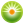 От редакции «Бизнес-Инфо»О некоторых мерах по защите прав граждан, выполняющих работу по гражданско-правовым и трудовым договорам, см. Указ Президента Республики Беларусь от 06.07.2005 № 314.От редакции «Бизнес-Инфо»Инструкция о порядке планирования и разработки мероприятий по охране труда утверждена постановлением Министерства труда и социальной защиты Республики Беларусь от 28.11.2013 № 111.От редакции «Бизнес-Инфо»Вопросы и тесты для подготовки к прохождению проверки знаний по вопросам охраны труда см. здесь.Президент Республики БеларусьА.Лукашенко